YOM KIPPUR: MEDITATION SERVICE		5781HEAVEN-EARTH MEDITATIONINVITING OUR FUTURE SELVES: HODIYEINI YAH    	R’ Shefa Gold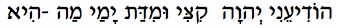 Hodi’eini Yah kitzi, u’midat yamai ma hiOh God, show me my end, and what is the measure of my days? (Psalm 39:5)UNIFYING THE HEART:  V’YACHAYD L’VAVAYNU		R’ Shefa Gold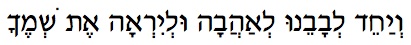 V’yachayd l’vavaynu l’ahavah u’l’yirah et sh’mecha.
Unify our hearts to love and to be in awe of Your Name/Essence. (From the Liturgy)KUMI LACH: 		R’ Shefa Gold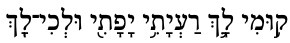 Kumi Lach rayati yafati, u’l’chi lach
Arise my friend, oh beautiful one,
go to yourself… (Song of Songs 2:10)